Globalisation Home Learning Project1.2.3.4.5.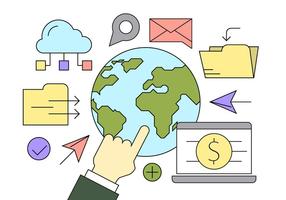 